АЖИОТАЖ НА РЫНКЕ НЕДВИЖИМОСТИ: ДЕСЯТИЛЕТНЯЯ РАССРОЧКА ОТ DANA HOLDINGS ВЫЗВАЛА НЕВЕРОЯТНЫЙ СПРОС 01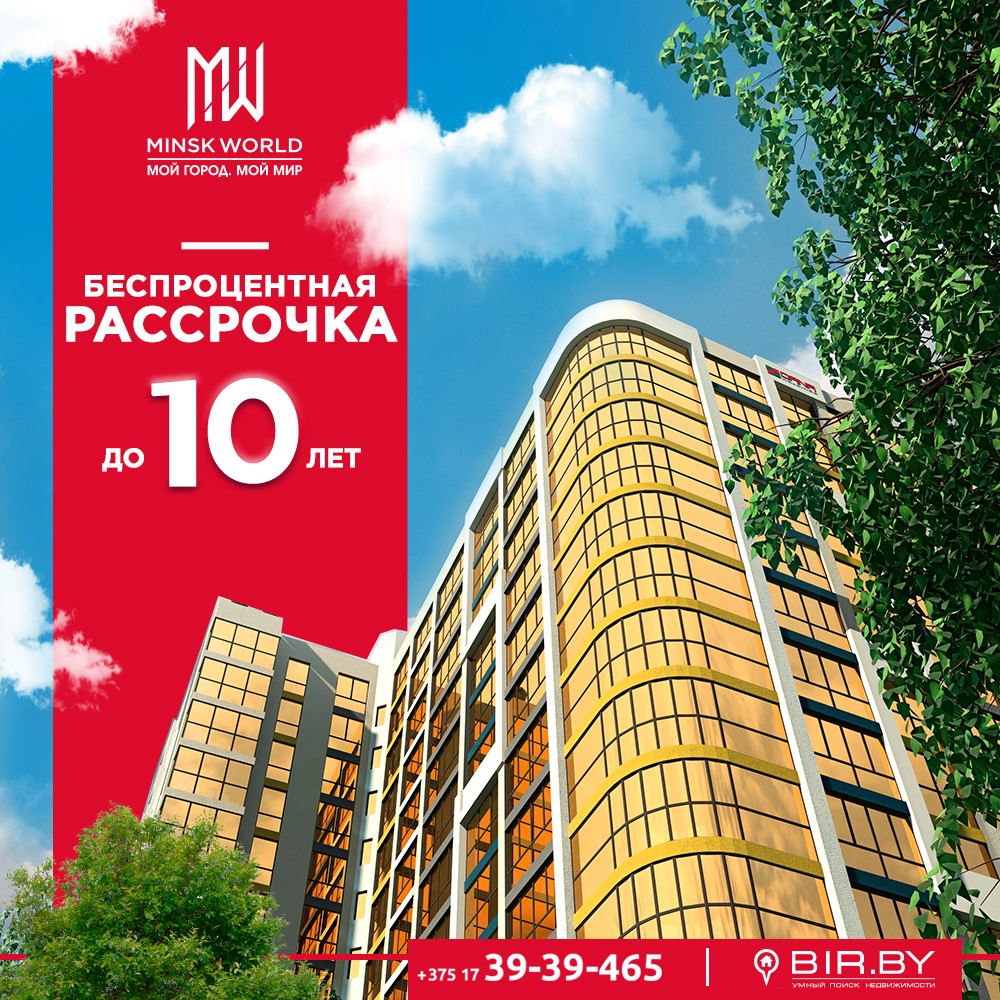 Как известно, 22 апреля крупнейший белорусский застройщик компания Dana Holdings объявила о старте продаж квартир в многофункциональном комплексе «Минск Мир» в рассрочку до 10 лет. Это предложение вызвало невиданный ажиотаж на рынке недвижимости! Чтобы избежать очередей, которые образовались в отделе продаж в первые дни акции, это подразделение компании усилено – к работе с клиентами и оформлению договоров привлечены дополнительные менеджеры. Кроме того, отдел продаж теперь работает без выходных и праздничных дней, чтобы в полной мере удовлетворить спрос всех желающих.В чем причина такого интереса к акции со стороны покупателей? Все просто: предложение от Dana Holdings позволяет реализовать самую заветную мечту каждого из нас – о собственной столичной квартире в престижном районе.  02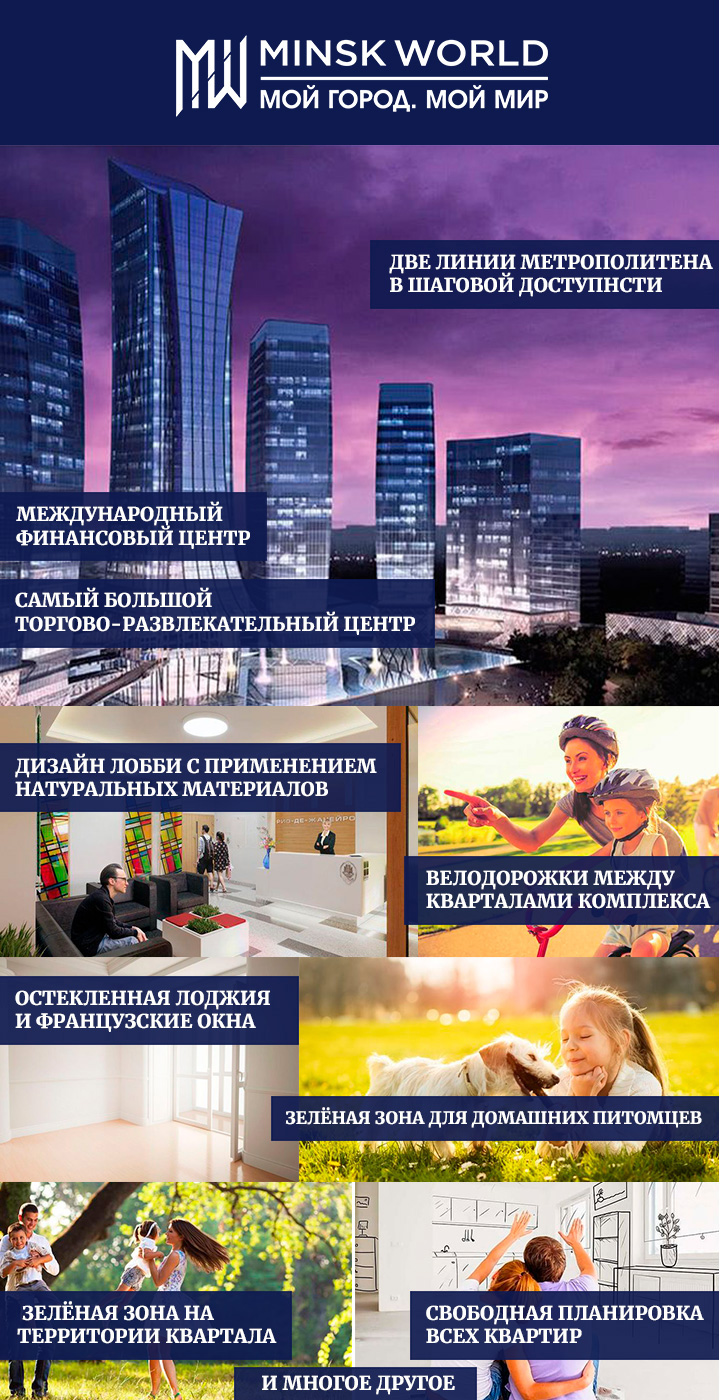 Купить квартиру в рассрочку до 10 лет – это значит не быть связанным по рукам банковскими процентами и завышенными требованиями. Это реальная возможность стать валадельцем квартиры для тех, кто не может предъявить справку о безумном размере месячного дохода. Наконец, это шанс для тех, кто снимает жилье в Минске, но мечтал бы вкладывать эти деньги в благосостояние собственной семьи.Так как же это работает? Рассрочка предоставляется самим застройщиком компанией Dana Holdings  до 10 лет без процентов и переплат. А значит, и без использования привычных банковских инструментов – процентов, залогов, поручителей, справок о доходах и так далее.10 преимуществ рассрочки от Dana Holdings:Планомерно: длительные сроки – 120 месяцев для выплаты максимального срока рассрочкиЭкономно: Без переплат – 0% годовыхПредсказуемо – до 10 лет без увеличения ценыДоступно: низкий первоначальный взнос – от 30%Выгодно: низкий размер ежемесячных платежей – квартиры в аренду стоят дорожеУдобно – без справок о доходахКомфортно – без поручителейЧестно: чем меньший срок выплат – тем больше скидка на стоимость квартирыРазумно: чем выше первоначальный взнос – тем больше скидка на стоимость квартирыПриятно: в готовую квартиру можно вселиться и жить, продолжая вносить ежемесячные платежи по рассрочкеЖелающим приобрести квартиру необходимо прийти в отдел продаж компании, выбрать подходящий дом, желаемую площадь и планировку квартиры, внести собственными средствами от 30% стоимости жилья и заключить договор покупки. Оставшуюся часть стоимости квартиры ежемесячно равными долями собственник выплачивает на протяжении выбранного срока рассрочки.  Макет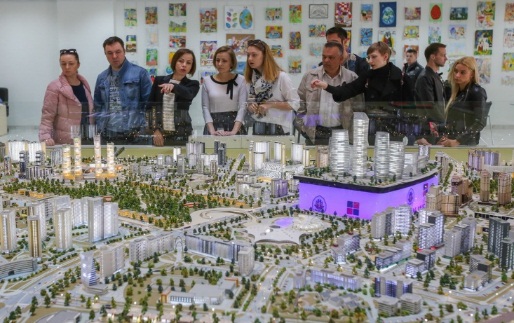  ЦП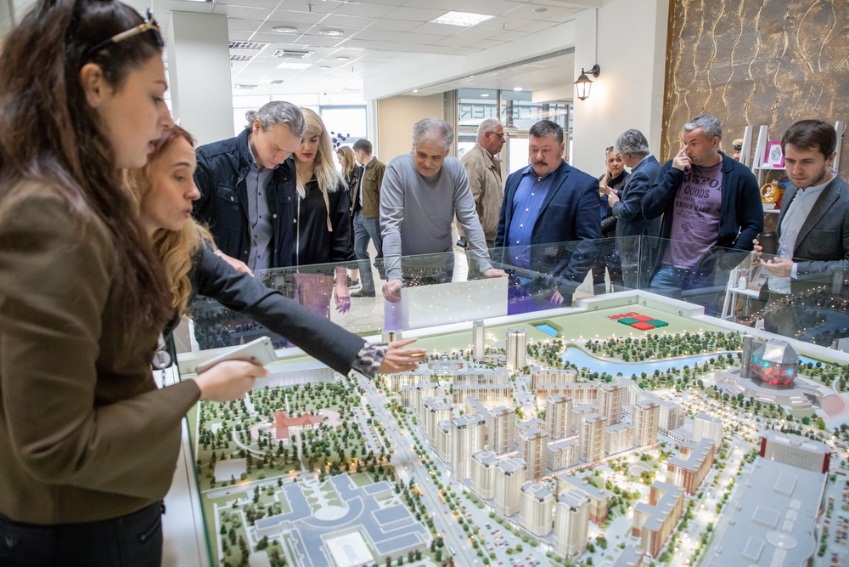  ЦП 2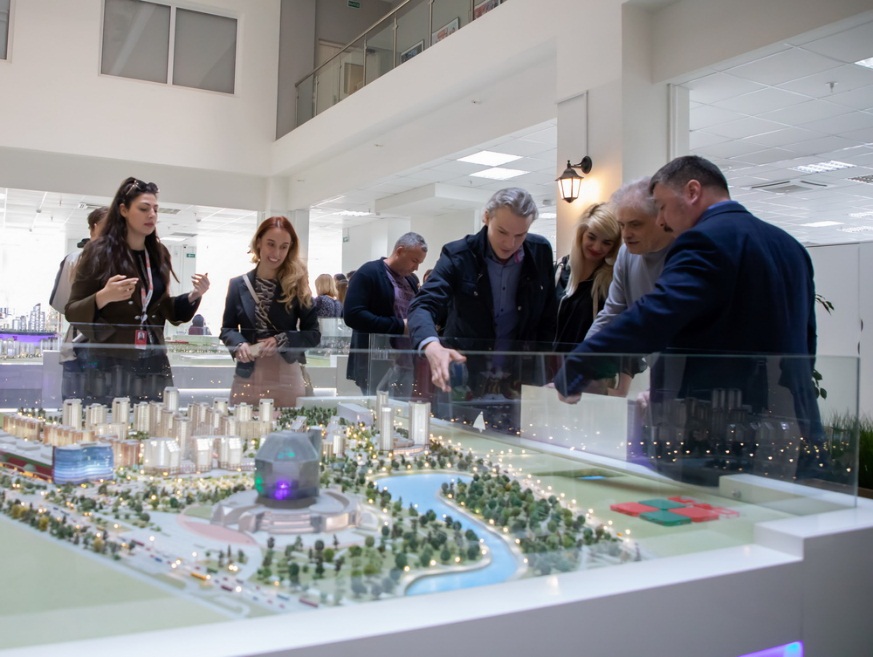 Предложение по рассрочке до 10 лет вызвало настоящий ажиотажКак показывают расчеты, ежемесячные выплаты получаются сравнимы с той ценой, которую платят за съем жилья в Минске многие горожане, а зачастую и меньше! Неудивительно, что предложение от Dana Holdings так понравилось потенциальным покупателям!А Dana Holdings, кроме того, объявила и о ряде дополнительных и очень приятных бонусов.Во-первых, 10 лет – это максимальный срок рассрочки. Тот, кто пожелает выплатить стоимость своей квартиры за меньший период, получит скидку от первоначальной стоимости.Во-вторых, те, кто пожелает сделать первый взнос больше 30%, также получит скидку.А в-третьих, на скидку при покупке квартиры в рассрочку могут претендовать многодетные семьи – те, у кого три и более ребенка в семье. Вибор Мулич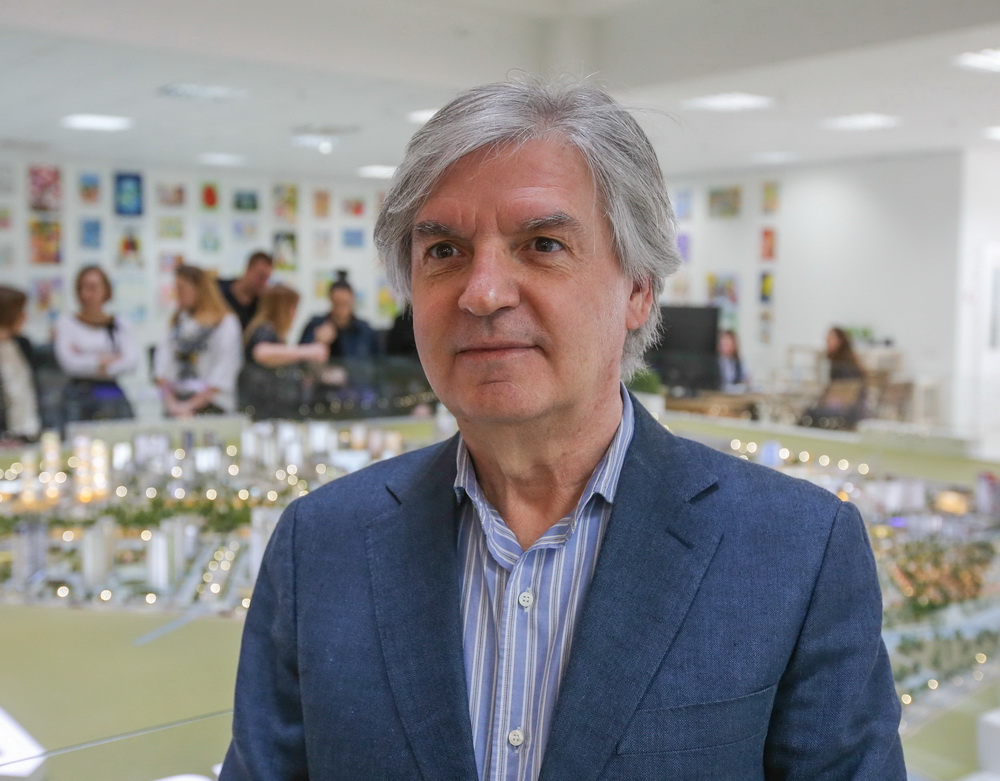 Вице-президент Dana Holdings Вибо Мулич«Семейные ценности у нашей компании в большом почете. Мы считаем необходимым оказывать поддержку семьям, в которые есть много детей – это потенциал завтрашнего дня Беларуси, залог успешного будущего страны», – так о позиции компании Dana Holdings заявил ее вице-президент Вибор Мулич.Напомним, что в акции участвуют все дома многофункционального комплекса «Минск Мир»! Это современные  энергоэффективные здания актуальной европейской архитектуры, которые возводятся с использованием передовых технологий и принципов «умного дома».  08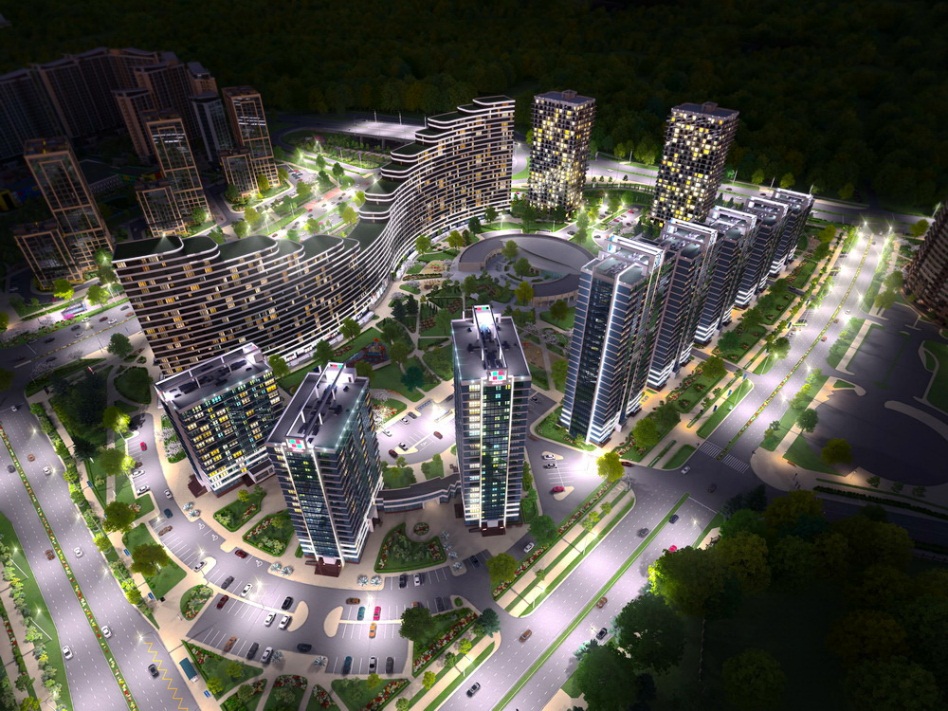 Многофункциональный комплекс «Минск Мир» 05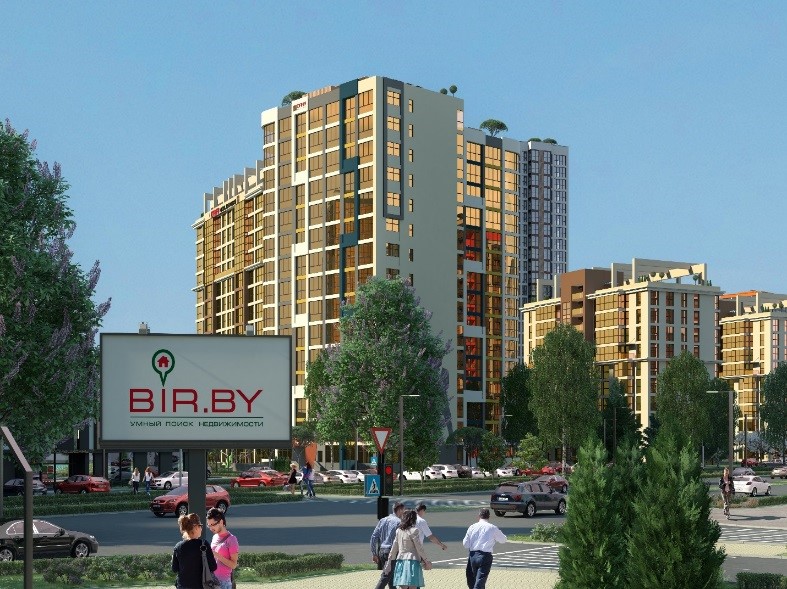  Сингапур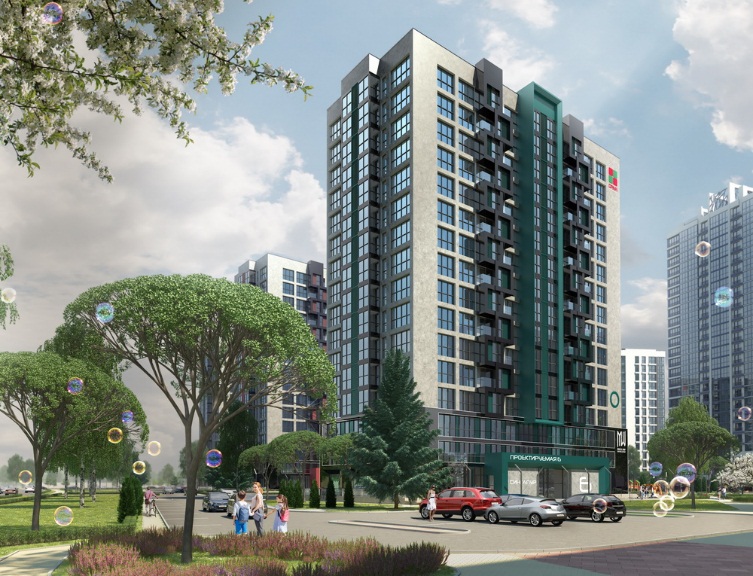 Жилой дом «Сингапур» 06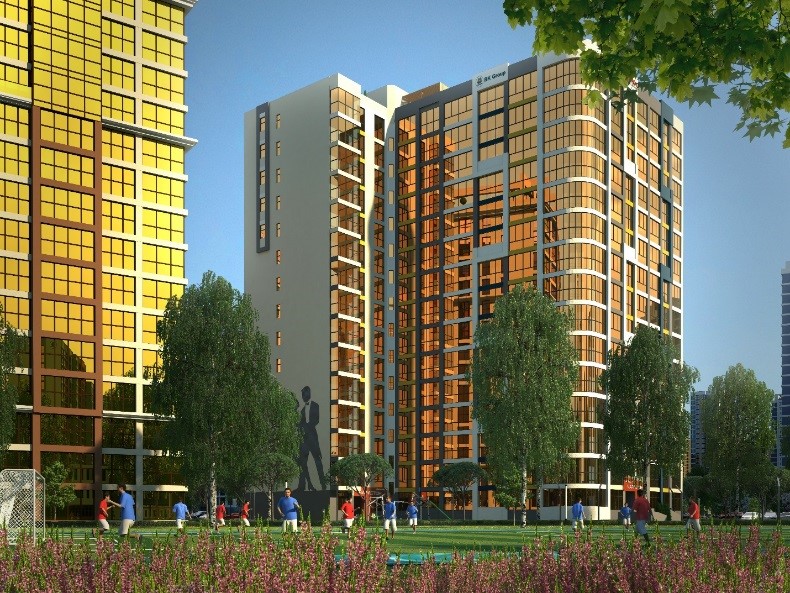 Жилой дом «Чарльстон» Гонконг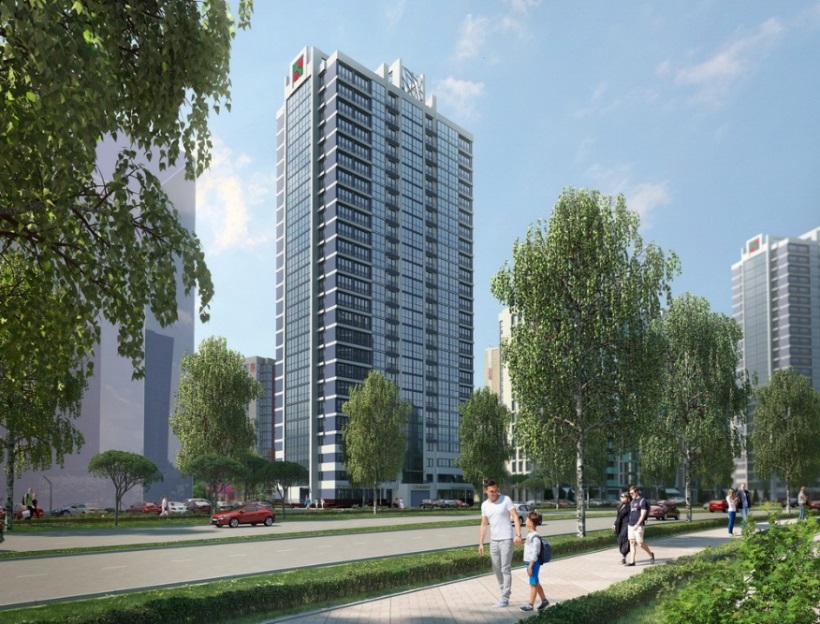 Жилой дом «Гонконг» 10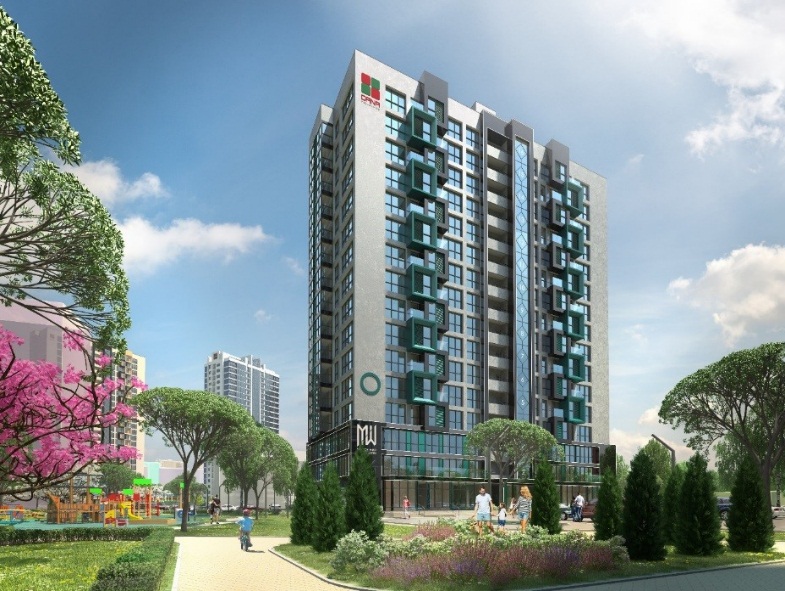 Жилой дом «Джакарта» 12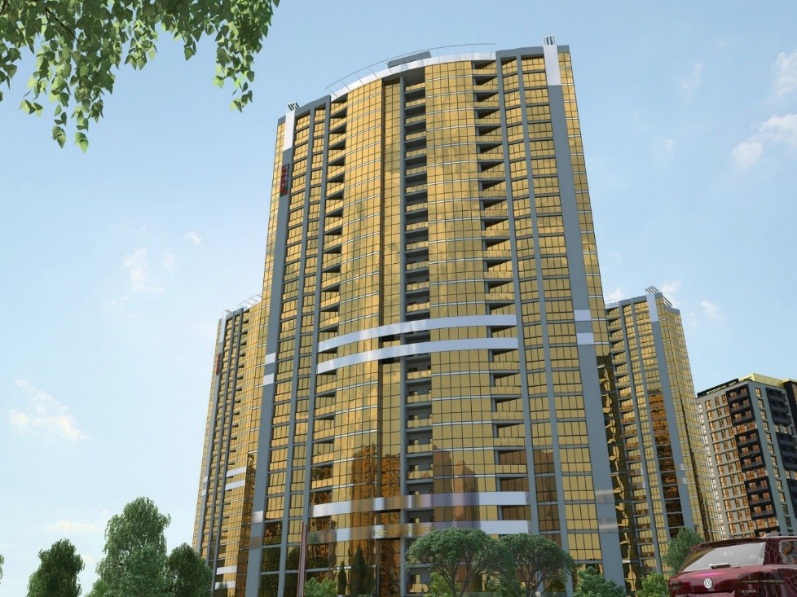 Жилой дом Нью-Йорк Сан-Фр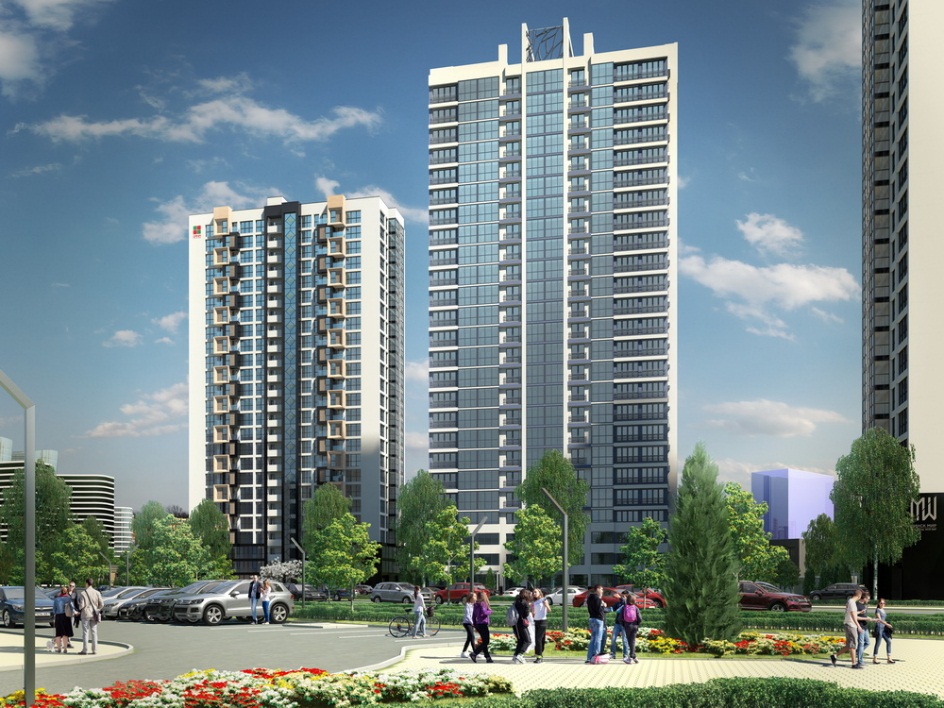 Жилой дом «Сан-Франциско»В светлом просторном холле – место для консьержа, а также санитарная комната с пеленальным столиком. Дома оборудуются бесшумными скоростными лифтами. 1_1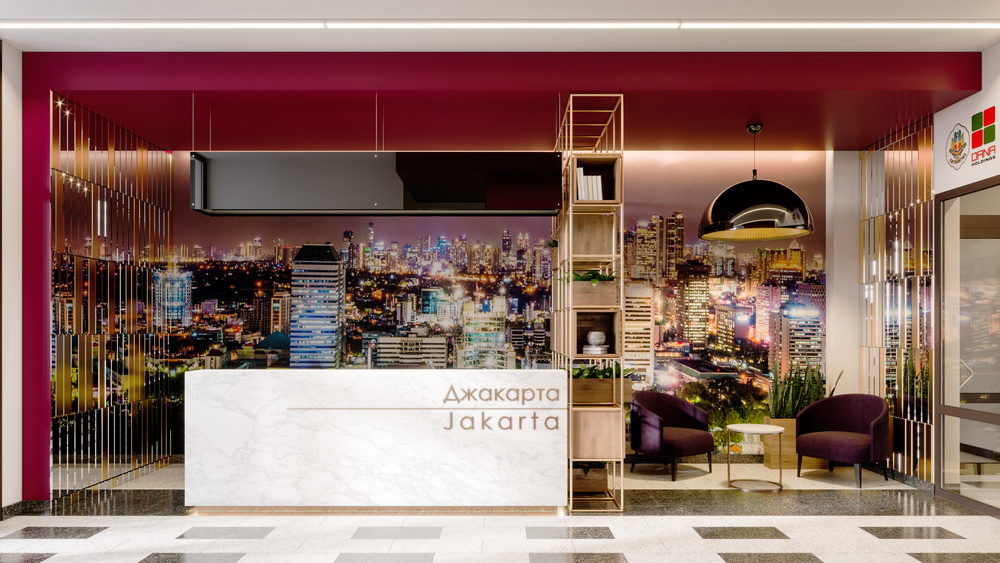 Холл дома «Джакарта» Лобби СФ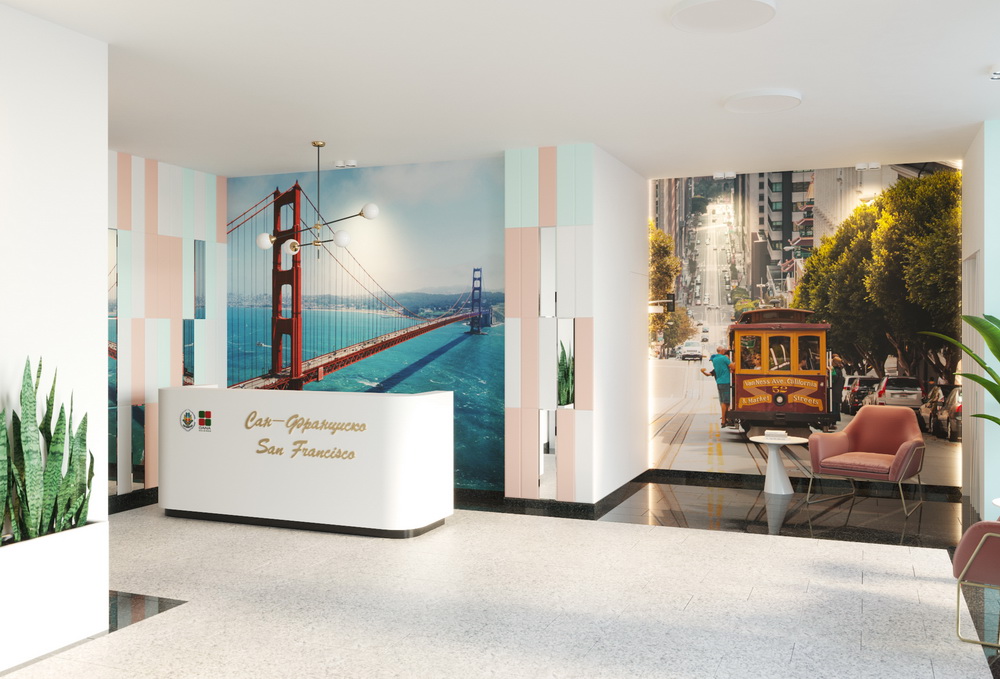 Дизайн фойе дома «Сан-Франциско»Все квартиры в этих домах – свободной планировки. 16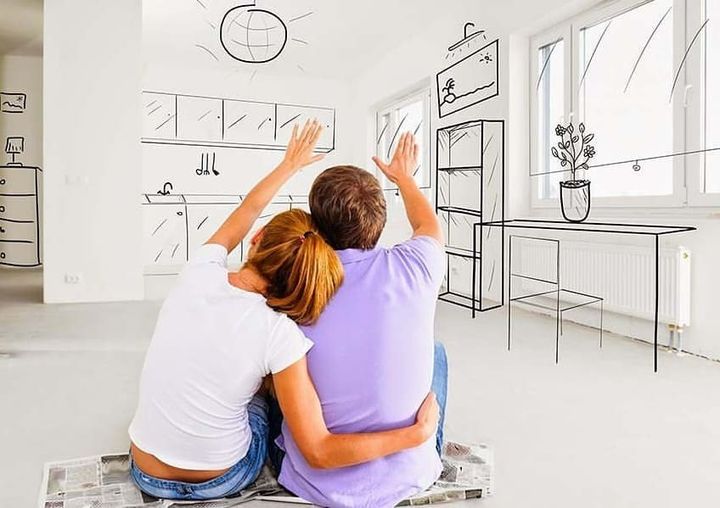 Можно спланировать собственное пространство для жизниВ целом комплекс «Минск Мир» предполагает создание всей необходимой для комфортной жизни инфраструктуры – многочисленные парковочные места, игровые площадки, школы и детские сады, поликлиники, беговые и велодорожки, а также крупнейший в стране торгово-развлекательный центр.  18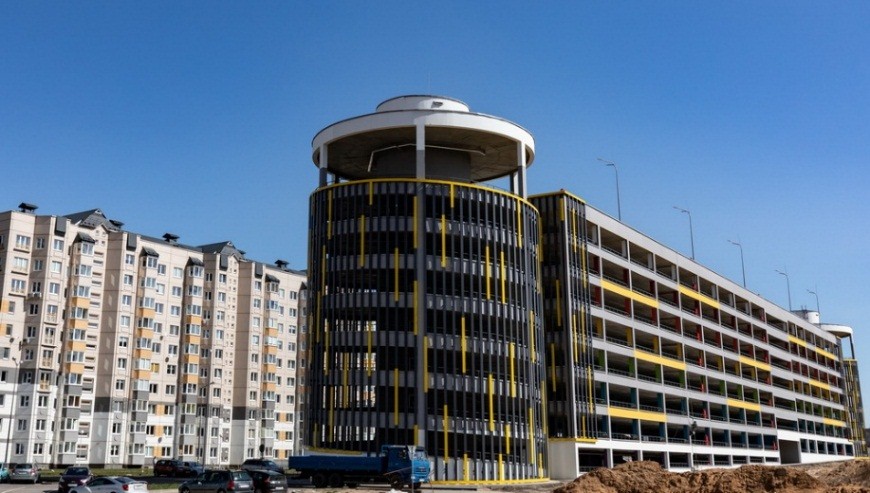  Дет. Пл.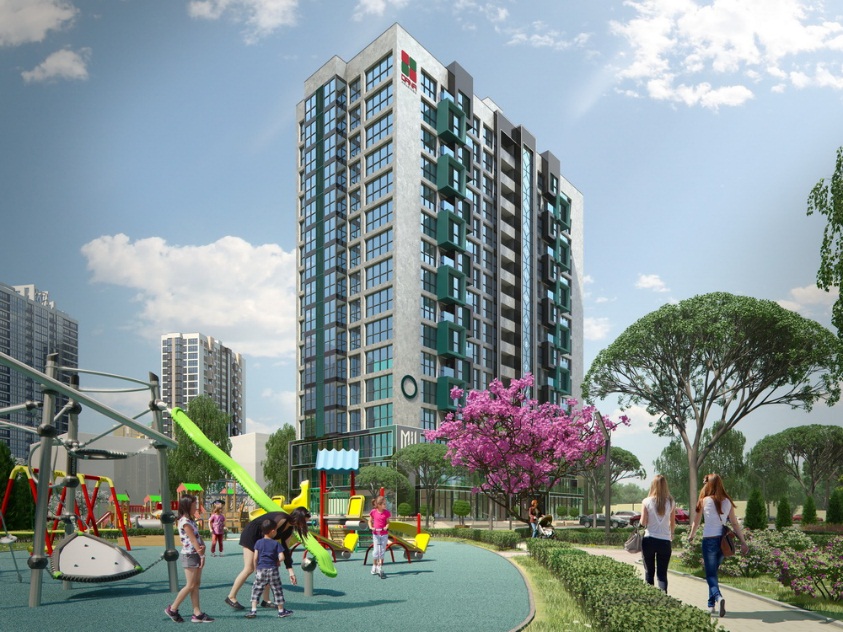  Инфрастр.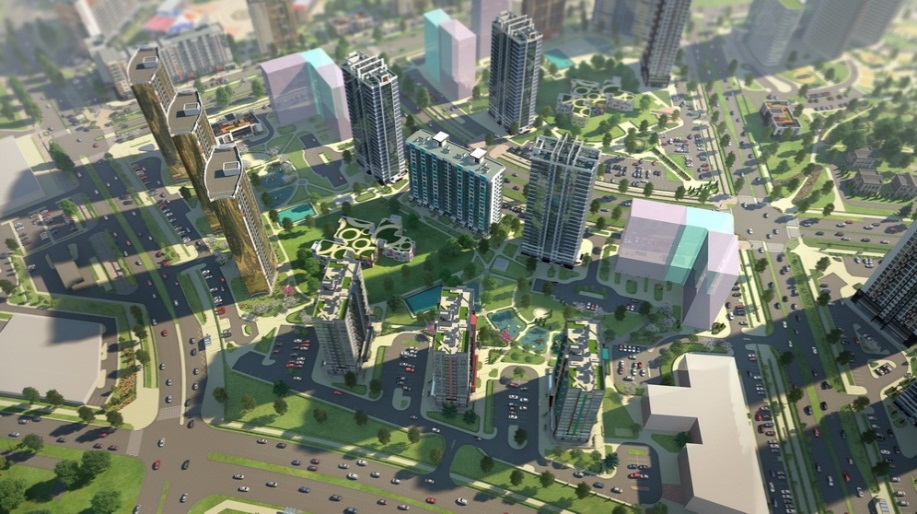 Развитая инфраструктура комплекса «Минск Мир»А сердцем деловой активности и притяжения инвестиций со всего мира станет Минский международный финансовый центр MinskWorld. Для страны создание МФЦ является стратегическим проектом в деле привлечения инвестиций. 23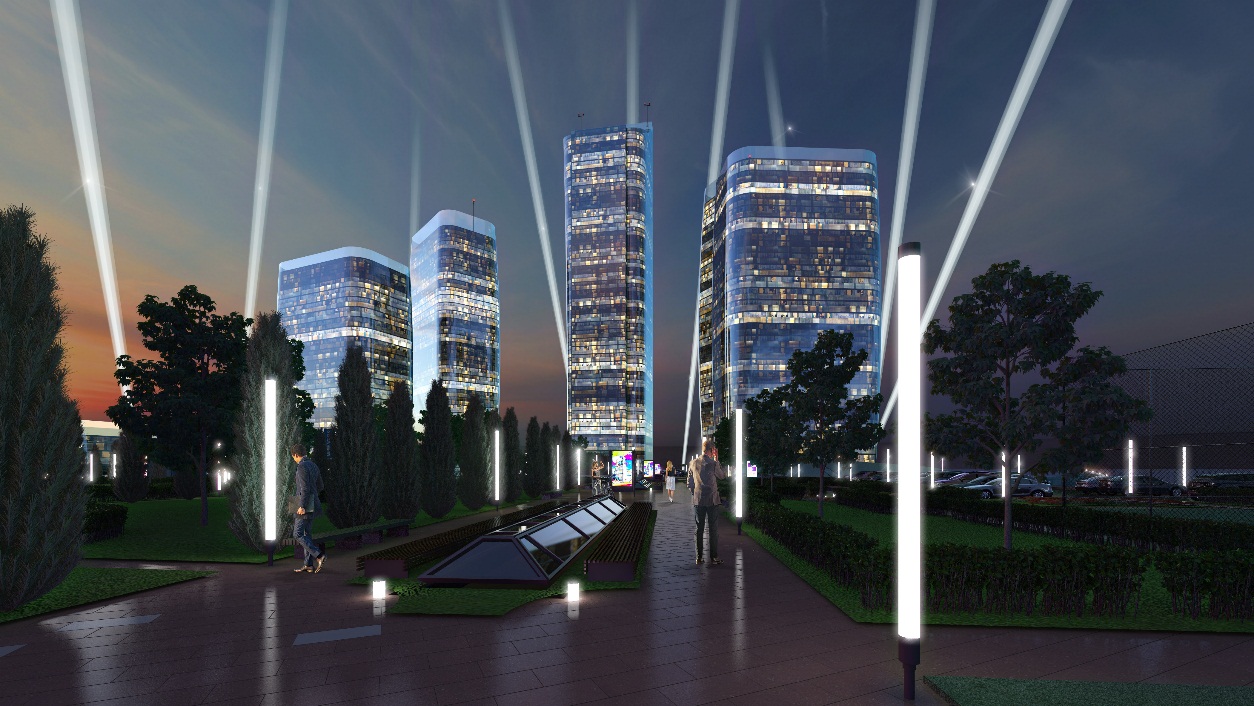 Cердцем деловой активности и притяжения инвестиций со всего мира станет Минский международный финансовый центр MinskWorldТак что спорить с тем, что комплекс «Минск Мир» станет новым символом белорусской столицы, не приходится. И именно здесь Dana Holdings предлагает приобрести квартиры в рассрочку!В самом холдинге подчеркивают, что считают своей важнейшей задачей – создать условия для того, чтобы для большинства людей в нашей стране квартиры перестали быть нереальной мечтой.  лица-мулич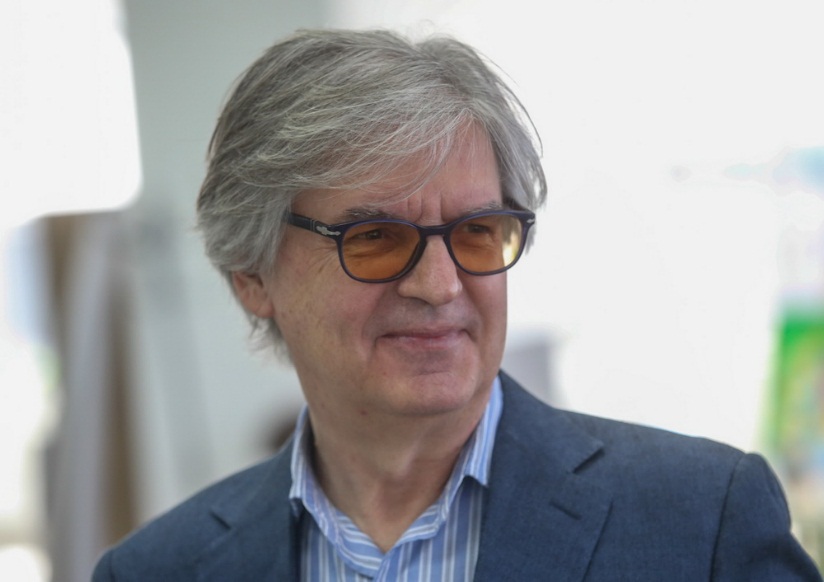 Вибор Мулич: «Социальная отвественность – в корпоративной культуре Dana Holdings»«В корпоративной культуре Dana Holdings социальная ответственность очень глубоко укоренена. Поэтому мы решили принять на себя огромное финансовое обременение и предложить квартиры в рассрочку от застройщика. Это уникальное предложение на рынке недвижимости Беларуси. Думаю, и в Европе никто не предлагает лучших условий. Мы убеждены, что человек, который трудится и зарабатывает, старается что-то сделать для своей семьи, для повышения качества жизни, должен иметь возможность обзавестись собственным жильем. И если на финансовом рынке Беларуси подходящих для массового клиента предложений до сих пор не было, мы сделали это первыми – предложили людям уникальную рассрочку платежей, которая для многих мечту о квартире превратит в реальность», – отметил вице-президент компании Вибор Мулич.И самое важное для тех, кто еще только собирается воспользоваться предложением Dana Holdings – акция по продаже квартир в рассрочку до 10 лет действует только до конца мая! Стоит поторопиться!Информацию о домах и планировках квартир можно найти на сайте bir.by и в отделе продаж компании по адресу: г. Минск, ул. Мстиславца, 9, DanaCenter, 1-й этаж, телефоны 7675, +375 17 39 39 465, +375 17 269 32 90.Добро пожаловать домой!ИООО «ДАНА АСТРА», УНП 191295361Автор: Максим ГИЛЕВИЧ